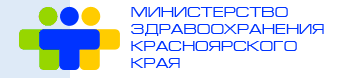 Уважаемые родители!Информируем вас о возможности пройти медицинскую реабилитацию детям, перенесшим новую коронавирусную инфекцию COVID-19, имеющим осложнения                  со стороны дыхательной, сердечно-сосудистой и нервной систем.Медицинская реабилитация – это важный завершающий этап оказания медицинской помощи ребенку. Проведение медицинской реабилитации является необходимым условием выздоровления пациента, восстановления нарушенных функций органов и систем, минимизации риска развития осложнений после перенесенной инфекции. Положительные эффекты медицинской реабилитации детей после перенесенной новой коронавирусной инфекции COVID-19: адаптация и повышение выносливости к физической нагрузке,восстановление иммунологической реактивности, повышение сопротивляемости организма к заболеваниям;  оказание общеукрепляющего воздействия на все органы и системы организма; восстановление функции внешнего дыхания, укрепление дыхательной мускулатуры, восстановление правильной механики дыхания; улучшение бронхиальной проводимости, увеличение экскурсии диафрагмы;улучшение сократительной способности миокарда;нормализация сердечного ритма и артериального давления;коррекция астено-невротических, вегетативных проявлений.Медицинские организации для реабилитации детей, перенесших COVID-19:КГБУЗ «Красноярский краевой клинический центр охраны материнства                    и детства», г. Красноярск (в условиях круглосуточного и дневного стационара)Ответственный: Устинова Алена Васильевна 8(391)249-04-74, 8(391)243-56-73КГБУЗ «Канская межрайонная детская больница» (в условиях круглосуточного стационара)Ответственный: Томилов Дмитрий Владимирович 8-902-980-85-58Для оформления направления ребенку на медицинскую реабилитацию после перенесенной новой коронавирусной инфекции COVID-19, Вам необходимо обратиться к врачу-педиатру участковому в поликлинику по месту жительства (прикрепления) ребенка.